                      Р Е П У Б Л И К А    Б Ъ Л ГА Р И Я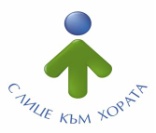 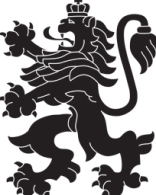                             МИНИСТЕРСТВО  НА  ЗДРАВЕОПАЗВАНЕТО                          РЕГИОНАЛНА  ЗДРАВНА  ИНСПЕКЦИЯ – ВРАЦАгр. Враца 3000      ул. „Черни Дрин” № 2	  тел: 092/62 63 77    e-mail: rzi@rzi-vratsa.com   УТВЪРЖДАВАМ:Д-Р ОРЛИН ДИМИТРОВДиректор на РЗИ-ВрацаДОКЛАДЗА ОЦЕНКА УДОВОЛЕТВОРЕНОСТТА НА ПОТРЕБИТЕЛИТЕ НА АДМИНИСТРАТИВНИ УСЛУГИ НА РЗИ-ВРАЦАПРЕЗ 2022 ГОДИНАПри анализ на отчетите от анкетното проучване на принципа на „обратната връзка“, за оценка качеството на административното обслужване между ръководството на РЗИ-Враца и клиента  през 2022г., се установи следното:Одобрение на административното обслужване ( приемане и получаване на документи) на принципа „едно гише“ в ЦАО -94,12%.Доволни от обслужването, което се предлага от РЗИ-Враца-88.22%.Необходимост от подобрение на организацията на обслужване-35,29%.Получаване на достатъчно информация от служители на РЗИ-Враца-91,18%.Оказване на помощ от служители на РЗИ-Враца-88,24%.Необходимост  от получаване на информация относно административното обслужване в             РЗИ-Враца чрез интернет-37,40%.Използване на административни услуги от РЗИ-Враца по електронен път чрез интернет-17,23%.Сложни процедури при административното обслужване в РЗИ-Враца-4,01%.Информираност относно страницата на РЗИ-Враца в интернет-81,73%.При анализ на осъщественото наблюдение за „неформална обратна връзка“ с потребителите на услуги, за оценка качеството на административното обслужване по метода на консултативни срещи между служителите от ЦАО и ръководството на РЗИ-Враца през 2022, се установи следното:Одобрение на организацията на обслужване в ЦАО-100%.Компетентност на служителите в ЦАО-100%.Любезно и отзивчиво отношение на служителите в ЦАО-100%.Време на обслужване в ЦАО-100%.Предложения за подобряване на административното обслужване-0%.При анализ на сигнали, предложения и похвали, свързани с административното обслужване през 2022г. в РЗИ-Враца се установи следното:Няма постъпили сигнали и жалби, свързани с административното обслужванеНяма постъпили похвали, свързани с административното обслужванеНяма предложения, свързани с административното обслужванеПри анализ на медийния мониторинг за медийна оценка на административното обслужване през 2022г. в РЗИ-Враца се установи следното:От публикуваните материали в пресата, интернет и фейсбук страницата на РЗИ-Враца-общо 683 бр.:Страницата е посетена от 109 465 посетители, прочетени 109 192 публикации, свързани с данни за епидемиологичната обстановка; кампании по профилактика и превенция; седмични бюлетини за дейността; изготвени доклади, анализи ; дейности по национални програми; здравно-образователни материали.Няма негативни публикации от посетителите. Няма предложения, свързани с административното обслужванеПри анализ на отчетите за бизнес профила на РЗИ-Враца в Google Business Profile  за осъществените взаимодействия по месеци през 2022г. , се установи следното:Обажданията и съобщенията са от хора, които са поискали упътвания.Посещенията на уебсайта от потребителски профил и показвания на потребителския профил са свързани с търсения относно здраве и безопасност.Най- популярни думи за търсене: РЗИ-Враца; РЗИ; РЗИ-Враца- контакти.Няма постъпили предложения за подобение на ефективността на РЗИ-Враца.През 2022г. не сме имали проучване по метода „Таен клиент“.Обобщение: При измерване и управление на удоволетвореността на потребителите през 2022г. активно сме включили заинтересованите страни. Изследването сме провели със собствени средства. Използвани методи:преки и неформални.Постигнали сме подобряване на вътрешните процеси в организацията и поддържане на високи резултатиПостигнали сме висока оценка за удоволетвореността на потребителите от административното обслужване-97,06%-напълно постигната цел. Изготвил:Д-Р ТАТЯНА ТОДОРОВАГлавен секретар на РЗИ-Враца